موفق باشیدنام: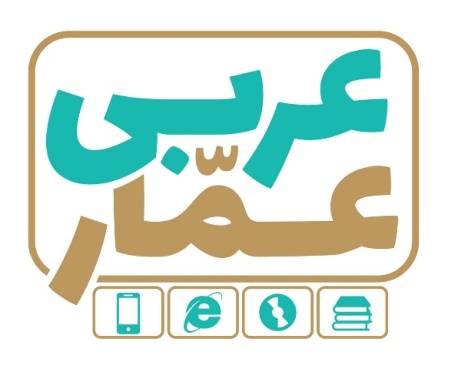 تاریخ امتحان:نام خانوادگی:ساعت برگزاری:نام دبیر طراح سوالات:مدت زمان امتحان:عربی هفتمنوبت دومعربی هفتمنوبت دومعربی هفتمنوبت دومردیفسؤالاتسؤالاتبارم1جمله های زیر را به فارسی ترجمه کنید الف )  طَلَبُ العِلمِ فَرِیضَةٌ :                                                       ب ) اَلمُومِنُ قَلیلُ الکلامِ کَثیرُ العَمَل :..................................................................................................................                               ج ) کَیفَ کانَت قِیمَةُ المَلابِسِ ؟ :                                                د ) لَعِبَ یاسِرٌ مَعَ أصدِقائِهِ ی فِی المَدرَسَةِ :..................................................................................................................                               ه ) أنتَ ما وَصَلتَ اِلَی مَدرَسَتِکَ  :                                                و ) حَفِظَکُمُ اللهُ مَعَ السَّلامة : ..................................................................................................................                                ز ) نَحنُ ما عَبَرنَا الحُدود :                                                         ح ) اَلسَّیِّدُ الزَّارِعیُّ فَلّاحٌ وَ زَوجَتُهُ فَلّاحَةٌ  : ..................................................................................................................                               ط ) جَمالُ الباطِنِ أفضَلُ مِن جَمَالِ الظَّاهِر :                                   ی ) ذَهَبَ النَّجَّارُ إلَی السُّوقِ لِشِراءِ الوَسائل : ..................................................................................................................                               ک ) لَونُ السَّماءِ أزرَق :                                                              ل ): هَل سَمِحتَ لِی بالکلام  : ..................................................................................................................                               جمله های زیر را به فارسی ترجمه کنید الف )  طَلَبُ العِلمِ فَرِیضَةٌ :                                                       ب ) اَلمُومِنُ قَلیلُ الکلامِ کَثیرُ العَمَل :..................................................................................................................                               ج ) کَیفَ کانَت قِیمَةُ المَلابِسِ ؟ :                                                د ) لَعِبَ یاسِرٌ مَعَ أصدِقائِهِ ی فِی المَدرَسَةِ :..................................................................................................................                               ه ) أنتَ ما وَصَلتَ اِلَی مَدرَسَتِکَ  :                                                و ) حَفِظَکُمُ اللهُ مَعَ السَّلامة : ..................................................................................................................                                ز ) نَحنُ ما عَبَرنَا الحُدود :                                                         ح ) اَلسَّیِّدُ الزَّارِعیُّ فَلّاحٌ وَ زَوجَتُهُ فَلّاحَةٌ  : ..................................................................................................................                               ط ) جَمالُ الباطِنِ أفضَلُ مِن جَمَالِ الظَّاهِر :                                   ی ) ذَهَبَ النَّجَّارُ إلَی السُّوقِ لِشِراءِ الوَسائل : ..................................................................................................................                               ک ) لَونُ السَّماءِ أزرَق :                                                              ل ): هَل سَمِحتَ لِی بالکلام  : ..................................................................................................................                               6.25۲ترجمه درست را انتخاب کنید 1 . نَحنُ فَرِحنا کَثیراً ؟  الف ) شما بسیار خوشحال شدید                  ب ) ما بسیار خوشحال شدیم2 . ما هِیَ فُصُول السَّنَةِ ؟  : الف ) فصل های سال چه هستند ؟                                            ب ) روز های هفته را نام ببرید ؟ترجمه درست را انتخاب کنید 1 . نَحنُ فَرِحنا کَثیراً ؟  الف ) شما بسیار خوشحال شدید                  ب ) ما بسیار خوشحال شدیم2 . ما هِیَ فُصُول السَّنَةِ ؟  : الف ) فصل های سال چه هستند ؟                                            ب ) روز های هفته را نام ببرید ؟۱۳تصویر روبرو چه رنگی را نشان می دهد ؟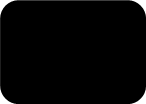 0.25۴کلمات مترادف و متضاد را معلوم کنید ( = ، # ) عُدوان ........ صَداقة                          رَخیصة ........ غالیةکلمات مترادف و متضاد را معلوم کنید ( = ، # ) عُدوان ........ صَداقة                          رَخیصة ........ غالیة0.5۵کلمات مشخص شده را به فارسی ترجمه کنیدجَاءَ صاحِبُ المَصنَعِ وَ اَعطاهُ مِفتاحاً ذَهَبِیًّا :کلمات مشخص شده را به فارسی ترجمه کنیدجَاءَ صاحِبُ المَصنَعِ وَ اَعطاهُ مِفتاحاً ذَهَبِیًّا :0.5۶کدام کلمه با سایر کلمات ناهماهنگ است الف ) اَخضَر                اَحمَر                 الرَّبیع	          اَبیَضب ) قَمیص               فُستان                 جَوّال                 سِروالکدام کلمه با سایر کلمات ناهماهنگ است الف ) اَخضَر                اَحمَر                 الرَّبیع	          اَبیَضب ) قَمیص               فُستان                 جَوّال                 سِروال0.57گزینه مناسب را انتخاب کنید الف ) اَلمُعلِّمُ .......................... فِی الصَّفِّ .                دَخَلَ                 دَخَلتُأنا ...................... المَحصُول . 	                             حَصَدتَ              حَصَدتُگزینه مناسب را انتخاب کنید الف ) اَلمُعلِّمُ .......................... فِی الصَّفِّ .                دَخَلَ                 دَخَلتُأنا ...................... المَحصُول . 	                             حَصَدتَ              حَصَدتُ0.58کلمات ردیف الف را به ردیف ب وصل کنید .کلمات ردیف الف را به ردیف ب وصل کنید .19زیر فعلهای ماضی خط بکشید . الف ) اَلسَّمَکَةُ الحَجَریَّةُ وَقَعَت فِی المَاء                                         ب ) اَنتُم ما رَجَعتُم مِنَ الجَبَلِزیر فعلهای ماضی خط بکشید . الف ) اَلسَّمَکَةُ الحَجَریَّةُ وَقَعَت فِی المَاء                                         ب ) اَنتُم ما رَجَعتُم مِنَ الجَبَلِ0.5۱۰گزینه مناسب را برای جای خالی انتخاب کنید ؟ الف ) اَلیَوم یَومُ السَّبتِ وَ غَداً یَومُ ........................                   الأحَد                    الإثنَین ب ) الشِّتاء فَصلٌ ...............                                              حَارٌ                       باردٌ ج ) لَونُ المَوزِ ..................       	                              اَصفَر                     اَبیَضد ) السُّوالُ ........................ 	                                        نِصفُ العِلم           آفَةُ العِلمگزینه مناسب را برای جای خالی انتخاب کنید ؟ الف ) اَلیَوم یَومُ السَّبتِ وَ غَداً یَومُ ........................                   الأحَد                    الإثنَین ب ) الشِّتاء فَصلٌ ...............                                              حَارٌ                       باردٌ ج ) لَونُ المَوزِ ..................       	                              اَصفَر                     اَبیَضد ) السُّوالُ ........................ 	                                        نِصفُ العِلم           آفَةُ العِلم1۱۱ترجمه کنید دَفَعَ : پرداخت                  هُنَّ دَفَعنَ : ............................                   عَبَرَ : عبور کرد                 اَنتُم عَبَرتُم : ..........................نَصَرَ : یاری کرد             اَلرِّجالُ مَا نَصَرُوا : ......................                نَظَرَ : نگاه کرد                  هُم مَا نَظَرُوا : .......................        ترجمه کنید دَفَعَ : پرداخت                  هُنَّ دَفَعنَ : ............................                   عَبَرَ : عبور کرد                 اَنتُم عَبَرتُم : ..........................نَصَرَ : یاری کرد             اَلرِّجالُ مَا نَصَرُوا : ......................                نَظَرَ : نگاه کرد                  هُم مَا نَظَرُوا : .......................        1۱۲جدول زیر را کامل کنیدجدول زیر را کامل کنید1.5۱۳مکالمه : کَیفَ حالُک ؟ ...................................مَا اِسمُک ؟.....................................مکالمه : کَیفَ حالُک ؟ ...................................مَا اِسمُک ؟.....................................0.5